Контроллеры управления осветительным оборудованием, ТМ «FERON», серия TmИнструкция по применению и технический паспортОписание устройстваДистанционные выключатели ТМ «FERON» - выключатели, с дистанционным радиоуправлением предназначенные для подачи, либо отключения электропитания осветительных приборов, размещенных внутри и снаружи зданий. Устройство состоит из блока передатчика – пульта управления, и блока приемника – коммутационного блока.Для передачи сигнала управления используется радиочастотный канал.Дистанционное включение/выключение питания электроприборов осуществляется на расстоянии до 30м.Включение/выключения каждого канала по отдельности, а также любой комбинации каналов.Коммутационный блок устанавливается внутри помещения.Технические характеристикиКомплектацияПульт дистанционного управления.Коммутационный блок.Инструкция по применению.Упаковка.Батарейка 12В/А23.Меры предосторожностиУстройство предназначено для работы в сетях переменного тока с номинальным сетевым напряжением 230В/50Гц, которое может быть опасным. Подключение устройства должно осуществляться лицами, имеющими необходимую квалификацию. Обратитесь к квалифицированному электрику.Установка и подключение устройства осуществляется при отключенном электропитании.Запрещена установка коммутационного блока в помещениях с высоким содержанием пыли и влаги.Запрещено устанавливать коммутационный блок снаружи помещений.Запрещено вскрывать корпус коммутационного блока во избежание поражения электрическим током и повреждения внутренних частей блока.Запрещена эксплуатация прибора с поврежденным корпусом, изоляцией кабеля электропитания и проводов нагрузки.Радиоактивные и ядовитые вещества в состав устройства не входят.ПодключениеДостаньте прибор из упаковки: проверьте внешний вид и наличие всей необходимой комплектации.Убедитесь, что электропитание отключено. Убедитесь, что подключаемая нагрузка не превышает допустимую нагрузку устройством.Осуществите подключение устройства по схеме, промаркированной на коммутационном блоке устройства: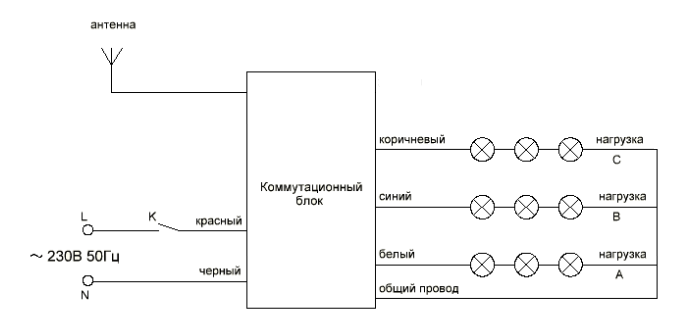 Включите электропитание.При включении электропитания с выключателя К (см. схему), канал А всегда включается автоматически. Это не является неисправностью.ЭксплуатацияМодель ТМ72 имеет 2 канала, модель ТМ74 имеет 4 канала. Ниже приведено описание кнопок на пульте управления обоих устройств:Возможные неисправности и способы их устраненияЕсли после произведенных действий светильник не загорается, то дальнейший ремонт не целесообразен (неисправимый дефект). Обратитесь в место продажи товара.ХранениеУстройство в упаковке хранится в картонных коробках, в ящиках или на стеллажах в сухих и отапливаемых помещениях.ТранспортировкаТовар в упаковке пригоден для транспортировки автомобильным, железнодорожным, морским или авиационным транспортом.УтилизацияТовар утилизируется в соответствии с правилами утилизации бытовой электронной техники.СертификацияПродукция сертифицирована на соответствие требованиям ТР ТС 004/2011 «О безопасности низковольтного оборудования», ТР ТС 020/2011 «Электромагнитная совместимость технических средств», ТР ЕАЭС 037/2016 «Об ограничении применения опасных веществ в изделиях электротехники и радиоэлектроники». Продукция изготовлена в соответствии с Директивами 2014/35/EU «Низковольтное оборудование», 2014/30/ЕU «Электромагнитная совместимость».Информация об изготовителе и дата производстваСделано в Китае. Изготовитель: Ningbo Yusing Lighting Co., Ltd, No. 1199, Mingguang Road, Jiangshan Town, Ningbo,China / Нинбо Юсинг Лайтинг, Ко., Лтд, № 1199, Минггуан Роуд, Цзян-шань Таун, Нинбо, Китай. Официальный представитель в РФ / Импортер: ООО «СИЛА СВЕТА» Россия, 117405, г. Москва, ул. Дорожная, д. 48, тел. +7(499)394-69-26Дата изготовления нанесена на корпус товара в формате ММ.ГГГГ, где ММ – месяц изготовления, ГГГГ – год изготовления. Гарантийные обязательстваГарантия на товар составляет 1 год (12 месяцев) со дня продажи. Гарантия предоставляется на работоспособность электронных компонентов.Гарантийные обязательства осуществляются на месте продажи товара, Поставщик не производит гарантийное обслуживание розничных потребителей в обход непосредственного продавца товара.Началом гарантийного срока считается дата продажи товара, которая устанавливается на основании документов (или копий документов) удостоверяющих факт продажи, либо заполненного гарантийного талона (с указанием даты продажи, наименования изделия, даты окончания гарантии, подписи продавца, печати магазина).В случае отсутствия возможности точного установления даты продажи, гарантийный срок отсчитывается от даты производства товара, которая нанесена на корпус товара в виде надписи, гравировки или стикерованием. Если от даты производства товара, возвращаемого на склад поставщика прошло более двух лет, то гарантийные обязательства НЕ выполняются без наличия заполненных продавцом документов, удостоверяющих факт продажи товара.Гарантийные обязательства не выполняются при наличии механических повреждений товара или нарушения правил эксплуатации, хранения или транспортировки.Срок службы 2 года.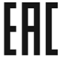 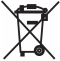 модельТМ75ТМ76Номинальное напряжение230В230ВЧастота сети50Гц50ГцМаксимальная мощность активной нагрузки (на 1 канал)1000Вт1000ВтМаксимальный ток нагрузки на 1 канал4А4АМаксимальное количество энергосберегающих ламп (на 1 канал)66Количество каналов23Максимальная дальность передачи сигнала30м30мПитание пульта управления1×12В/А231×12В/А23Способ передачи сигналарадиорадиоЧастота передачи сигнала433МГц433МГцМатериал корпусапластикпластикРабочая температура0..+40°С0..+40°ССтепень защиты от пыли и влагиIP20IP20Тип климатического исполненияУХЛ4УХЛ4Маркировка кнопкиФункцияAВключение/выключение нагрузки канала ABВключение/выключение нагрузки канала BC (только для ТМ76)Включение/выключение нагрузки канала CDELAY (только для ТМ75)Включение всех каналовON/OFFВключение/выключение нагрузки на всех каналахВнешние проявления неисправностиВероятная причинаМетод устраненияОсветительное устройство не включается или включается плохоОтсутствует напряжение в питающей сетиПроверьте наличие напряжения питающей сети и, при необходимости, устраните неисправностьОсветительное устройство не включается или включается плохоНеправильная схема подключенияПроверьте схему подключения и устраните неисправностьОсветительное устройство не включается или включается плохоПлохой контактПроверьте контакты в схеме подключения и устраните неисправностьОсветительное устройство не включается или включается плохоПоврежден питающий кабельПроверьте целостность цепей и целостность изоляции, при необходимости устраните неисправностьОсветительное устройство не включается или включается плохоСлишком большое расстояние или помехи в радиусе действия из-за экранирования (армированное стекло, листовой металл, железобетон и т.п.)Сократите расстояние между блоками, либо устраните экранОсветительное устройство не включается или включается плохоНизкий заряд батареи на пульте управленияЗамените батарею в пульте ДУ